زانكۆی سه‌ڵاحه‌دین-هه‌ولێر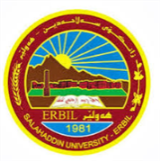 كۆلێژی:    التربيةبه‌شی:   كيمياءژمێریاری                                                  فۆرمی سه‌روانه‌ی زێده‌كی مامۆستایان                                      مانگی: 4 4نیسان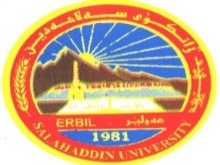 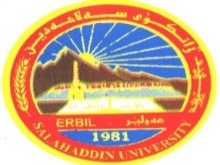       فؤرمى وانةى زيَدةكى خويًندنى بالاَ                       واذؤى مامؤستا                              سةرؤكى بةش                                                      رِاطرى كؤليَذڕۆژ/ كاتژمێر8:30-9:309:30-10:3010:30-11:3011:30-12:3012:30-1:301:30-2:302:30-3:303:30-4:304:30-5:30شەممەیەك شەممەQuantum stage 4aQuantum stage 4aQuantum stage 4bQuantum stage 4bدوو شەممەphys Chem practical stage 3aphys Chem practical stage 3aphys Chem practical stage 3aphys Chem practical stage 3bphys Chem practical stage 3bphys Chem practical stage 3bphys Chem practical stage 3cphys Chem practical stage 3cphys Chem practical stage 3cسێ شەممەچوار شەممەپێنج شەممەfinal year projectfinal year projectfinal year projectfinal year projectfinal year projectfinal year projectfinal year projectڕۆژڕۆژڕێكه‌وتتیۆری پراكتیكیژمارەی سەروانەڕۆژڕێكه‌وتتیۆری پراكتیكیژمارەی سەروانەشەممەشەممەشەممە6/ 4یەك شەمەیەك شەمە2یەك شەمە7/ 422دوو شەمەدوو شەمە1/ 499دوو شەمە8/ 499سێ شەمەسێ شەمە2/ 422سێ شەمە9/ 422چوار شەمەچوار شەمە3/ 4چوار شەمە10/ 4پێنج شەمەپێنج شەمە4/ 4پێنج شەمە11/ 4 سه‌رپه‌رشتی پرۆژه‌ی ده‌رچونسه‌رپه‌رشتی پرۆژه‌ی ده‌رچونسه‌رپه‌رشتی پرۆژه‌ی ده‌رچون33سه‌رپه‌رشتی پرۆژه‌ی ده‌رچونسه‌رپه‌رشتی پرۆژه‌ی ده‌رچون33كۆى كاتژمێره‌كانكۆى كاتژمێره‌كانكۆى كاتژمێره‌كان16كۆى كاتژمێره‌كانكۆى كاتژمێره‌كان16ڕۆژڕۆژڕێكه‌وتتیۆری پراكتیكیژمارەی سەروانەڕۆژڕێكه‌وتتیۆری پراكتیكیژمارەی سەروانەشەممەشەممە13/ 4شەممە20/ 4یەك شەمەیەك شەمە14/ 4	22یەك شەمە21/ 422دوو شەمەدوو شەمە15/ 499دوو شەمە22/ 499سێ شەمەسێ شەمە16/ 422سێ شەمە23/ 422چوار شەمەچوار شەمە17/ 4چوار شەمە24/ 4پێنج شەمەپێنج شەمە18/ 4پێنج شەمە25/ 4سه‌رپه‌رشتی پرۆژه‌ی ده‌رچونسه‌رپه‌رشتی پرۆژه‌ی ده‌رچونسه‌رپه‌رشتی پرۆژه‌ی ده‌رچون33سه‌رپه‌رشتی پرۆژه‌ی ده‌رچونسه‌رپه‌رشتی پرۆژه‌ی ده‌رچون33كۆى كاتژمێره‌كانكۆى كاتژمێره‌كانكۆى كاتژمێره‌كان16كۆى كاتژمێره‌كانكۆى كاتژمێره‌كان16ڕۆژڕێكه‌وتتیۆری پراكتیكیژمارەی سەروانەناوی مامۆستا: د. حسن هادي عبداللهنازناوی زانستی: استاذ بەشوانەى ياسايى: 6بەشوانەی هەمواركراو: 3ته‌مه‌ن: 1975كۆی سەروانە:  80هۆكاری دابه‌زینی نیساب:    ---3---ناوی مامۆستا: د. حسن هادي عبداللهنازناوی زانستی: استاذ بەشوانەى ياسايى: 6بەشوانەی هەمواركراو: 3ته‌مه‌ن: 1975كۆی سەروانە:  80هۆكاری دابه‌زینی نیساب:    ---3---ناوی مامۆستا: د. حسن هادي عبداللهنازناوی زانستی: استاذ بەشوانەى ياسايى: 6بەشوانەی هەمواركراو: 3ته‌مه‌ن: 1975كۆی سەروانە:  80هۆكاری دابه‌زینی نیساب:    ---3---ناوی مامۆستا: د. حسن هادي عبداللهنازناوی زانستی: استاذ بەشوانەى ياسايى: 6بەشوانەی هەمواركراو: 3ته‌مه‌ن: 1975كۆی سەروانە:  80هۆكاری دابه‌زینی نیساب:    ---3---ناوی مامۆستا: د. حسن هادي عبداللهنازناوی زانستی: استاذ بەشوانەى ياسايى: 6بەشوانەی هەمواركراو: 3ته‌مه‌ن: 1975كۆی سەروانە:  80هۆكاری دابه‌زینی نیساب:    ---3---ناوی مامۆستا: د. حسن هادي عبداللهنازناوی زانستی: استاذ بەشوانەى ياسايى: 6بەشوانەی هەمواركراو: 3ته‌مه‌ن: 1975كۆی سەروانە:  80هۆكاری دابه‌زینی نیساب:    ---3---شەممە27/ 4ناوی مامۆستا: د. حسن هادي عبداللهنازناوی زانستی: استاذ بەشوانەى ياسايى: 6بەشوانەی هەمواركراو: 3ته‌مه‌ن: 1975كۆی سەروانە:  80هۆكاری دابه‌زینی نیساب:    ---3---ناوی مامۆستا: د. حسن هادي عبداللهنازناوی زانستی: استاذ بەشوانەى ياسايى: 6بەشوانەی هەمواركراو: 3ته‌مه‌ن: 1975كۆی سەروانە:  80هۆكاری دابه‌زینی نیساب:    ---3---ناوی مامۆستا: د. حسن هادي عبداللهنازناوی زانستی: استاذ بەشوانەى ياسايى: 6بەشوانەی هەمواركراو: 3ته‌مه‌ن: 1975كۆی سەروانە:  80هۆكاری دابه‌زینی نیساب:    ---3---ناوی مامۆستا: د. حسن هادي عبداللهنازناوی زانستی: استاذ بەشوانەى ياسايى: 6بەشوانەی هەمواركراو: 3ته‌مه‌ن: 1975كۆی سەروانە:  80هۆكاری دابه‌زینی نیساب:    ---3---ناوی مامۆستا: د. حسن هادي عبداللهنازناوی زانستی: استاذ بەشوانەى ياسايى: 6بەشوانەی هەمواركراو: 3ته‌مه‌ن: 1975كۆی سەروانە:  80هۆكاری دابه‌زینی نیساب:    ---3---ناوی مامۆستا: د. حسن هادي عبداللهنازناوی زانستی: استاذ بەشوانەى ياسايى: 6بەشوانەی هەمواركراو: 3ته‌مه‌ن: 1975كۆی سەروانە:  80هۆكاری دابه‌زینی نیساب:    ---3---یەك شەمە28/ 422ناوی مامۆستا: د. حسن هادي عبداللهنازناوی زانستی: استاذ بەشوانەى ياسايى: 6بەشوانەی هەمواركراو: 3ته‌مه‌ن: 1975كۆی سەروانە:  80هۆكاری دابه‌زینی نیساب:    ---3---ناوی مامۆستا: د. حسن هادي عبداللهنازناوی زانستی: استاذ بەشوانەى ياسايى: 6بەشوانەی هەمواركراو: 3ته‌مه‌ن: 1975كۆی سەروانە:  80هۆكاری دابه‌زینی نیساب:    ---3---ناوی مامۆستا: د. حسن هادي عبداللهنازناوی زانستی: استاذ بەشوانەى ياسايى: 6بەشوانەی هەمواركراو: 3ته‌مه‌ن: 1975كۆی سەروانە:  80هۆكاری دابه‌زینی نیساب:    ---3---ناوی مامۆستا: د. حسن هادي عبداللهنازناوی زانستی: استاذ بەشوانەى ياسايى: 6بەشوانەی هەمواركراو: 3ته‌مه‌ن: 1975كۆی سەروانە:  80هۆكاری دابه‌زینی نیساب:    ---3---ناوی مامۆستا: د. حسن هادي عبداللهنازناوی زانستی: استاذ بەشوانەى ياسايى: 6بەشوانەی هەمواركراو: 3ته‌مه‌ن: 1975كۆی سەروانە:  80هۆكاری دابه‌زینی نیساب:    ---3---ناوی مامۆستا: د. حسن هادي عبداللهنازناوی زانستی: استاذ بەشوانەى ياسايى: 6بەشوانەی هەمواركراو: 3ته‌مه‌ن: 1975كۆی سەروانە:  80هۆكاری دابه‌زینی نیساب:    ---3---دوو شەمە29/ 499ناوی مامۆستا: د. حسن هادي عبداللهنازناوی زانستی: استاذ بەشوانەى ياسايى: 6بەشوانەی هەمواركراو: 3ته‌مه‌ن: 1975كۆی سەروانە:  80هۆكاری دابه‌زینی نیساب:    ---3---ناوی مامۆستا: د. حسن هادي عبداللهنازناوی زانستی: استاذ بەشوانەى ياسايى: 6بەشوانەی هەمواركراو: 3ته‌مه‌ن: 1975كۆی سەروانە:  80هۆكاری دابه‌زینی نیساب:    ---3---ناوی مامۆستا: د. حسن هادي عبداللهنازناوی زانستی: استاذ بەشوانەى ياسايى: 6بەشوانەی هەمواركراو: 3ته‌مه‌ن: 1975كۆی سەروانە:  80هۆكاری دابه‌زینی نیساب:    ---3---ناوی مامۆستا: د. حسن هادي عبداللهنازناوی زانستی: استاذ بەشوانەى ياسايى: 6بەشوانەی هەمواركراو: 3ته‌مه‌ن: 1975كۆی سەروانە:  80هۆكاری دابه‌زینی نیساب:    ---3---ناوی مامۆستا: د. حسن هادي عبداللهنازناوی زانستی: استاذ بەشوانەى ياسايى: 6بەشوانەی هەمواركراو: 3ته‌مه‌ن: 1975كۆی سەروانە:  80هۆكاری دابه‌زینی نیساب:    ---3---ناوی مامۆستا: د. حسن هادي عبداللهنازناوی زانستی: استاذ بەشوانەى ياسايى: 6بەشوانەی هەمواركراو: 3ته‌مه‌ن: 1975كۆی سەروانە:  80هۆكاری دابه‌زینی نیساب:    ---3---سێ شەمە30/ 422ناوی مامۆستا: د. حسن هادي عبداللهنازناوی زانستی: استاذ بەشوانەى ياسايى: 6بەشوانەی هەمواركراو: 3ته‌مه‌ن: 1975كۆی سەروانە:  80هۆكاری دابه‌زینی نیساب:    ---3---ناوی مامۆستا: د. حسن هادي عبداللهنازناوی زانستی: استاذ بەشوانەى ياسايى: 6بەشوانەی هەمواركراو: 3ته‌مه‌ن: 1975كۆی سەروانە:  80هۆكاری دابه‌زینی نیساب:    ---3---ناوی مامۆستا: د. حسن هادي عبداللهنازناوی زانستی: استاذ بەشوانەى ياسايى: 6بەشوانەی هەمواركراو: 3ته‌مه‌ن: 1975كۆی سەروانە:  80هۆكاری دابه‌زینی نیساب:    ---3---ناوی مامۆستا: د. حسن هادي عبداللهنازناوی زانستی: استاذ بەشوانەى ياسايى: 6بەشوانەی هەمواركراو: 3ته‌مه‌ن: 1975كۆی سەروانە:  80هۆكاری دابه‌زینی نیساب:    ---3---ناوی مامۆستا: د. حسن هادي عبداللهنازناوی زانستی: استاذ بەشوانەى ياسايى: 6بەشوانەی هەمواركراو: 3ته‌مه‌ن: 1975كۆی سەروانە:  80هۆكاری دابه‌زینی نیساب:    ---3---ناوی مامۆستا: د. حسن هادي عبداللهنازناوی زانستی: استاذ بەشوانەى ياسايى: 6بەشوانەی هەمواركراو: 3ته‌مه‌ن: 1975كۆی سەروانە:  80هۆكاری دابه‌زینی نیساب:    ---3---چوار شەمەناوی مامۆستا: د. حسن هادي عبداللهنازناوی زانستی: استاذ بەشوانەى ياسايى: 6بەشوانەی هەمواركراو: 3ته‌مه‌ن: 1975كۆی سەروانە:  80هۆكاری دابه‌زینی نیساب:    ---3---ناوی مامۆستا: د. حسن هادي عبداللهنازناوی زانستی: استاذ بەشوانەى ياسايى: 6بەشوانەی هەمواركراو: 3ته‌مه‌ن: 1975كۆی سەروانە:  80هۆكاری دابه‌زینی نیساب:    ---3---ناوی مامۆستا: د. حسن هادي عبداللهنازناوی زانستی: استاذ بەشوانەى ياسايى: 6بەشوانەی هەمواركراو: 3ته‌مه‌ن: 1975كۆی سەروانە:  80هۆكاری دابه‌زینی نیساب:    ---3---ناوی مامۆستا: د. حسن هادي عبداللهنازناوی زانستی: استاذ بەشوانەى ياسايى: 6بەشوانەی هەمواركراو: 3ته‌مه‌ن: 1975كۆی سەروانە:  80هۆكاری دابه‌زینی نیساب:    ---3---ناوی مامۆستا: د. حسن هادي عبداللهنازناوی زانستی: استاذ بەشوانەى ياسايى: 6بەشوانەی هەمواركراو: 3ته‌مه‌ن: 1975كۆی سەروانە:  80هۆكاری دابه‌زینی نیساب:    ---3---ناوی مامۆستا: د. حسن هادي عبداللهنازناوی زانستی: استاذ بەشوانەى ياسايى: 6بەشوانەی هەمواركراو: 3ته‌مه‌ن: 1975كۆی سەروانە:  80هۆكاری دابه‌زینی نیساب:    ---3---پێنج شەمەناوی مامۆستا: د. حسن هادي عبداللهنازناوی زانستی: استاذ بەشوانەى ياسايى: 6بەشوانەی هەمواركراو: 3ته‌مه‌ن: 1975كۆی سەروانە:  80هۆكاری دابه‌زینی نیساب:    ---3---ناوی مامۆستا: د. حسن هادي عبداللهنازناوی زانستی: استاذ بەشوانەى ياسايى: 6بەشوانەی هەمواركراو: 3ته‌مه‌ن: 1975كۆی سەروانە:  80هۆكاری دابه‌زینی نیساب:    ---3---ناوی مامۆستا: د. حسن هادي عبداللهنازناوی زانستی: استاذ بەشوانەى ياسايى: 6بەشوانەی هەمواركراو: 3ته‌مه‌ن: 1975كۆی سەروانە:  80هۆكاری دابه‌زینی نیساب:    ---3---ناوی مامۆستا: د. حسن هادي عبداللهنازناوی زانستی: استاذ بەشوانەى ياسايى: 6بەشوانەی هەمواركراو: 3ته‌مه‌ن: 1975كۆی سەروانە:  80هۆكاری دابه‌زینی نیساب:    ---3---ناوی مامۆستا: د. حسن هادي عبداللهنازناوی زانستی: استاذ بەشوانەى ياسايى: 6بەشوانەی هەمواركراو: 3ته‌مه‌ن: 1975كۆی سەروانە:  80هۆكاری دابه‌زینی نیساب:    ---3---ناوی مامۆستا: د. حسن هادي عبداللهنازناوی زانستی: استاذ بەشوانەى ياسايى: 6بەشوانەی هەمواركراو: 3ته‌مه‌ن: 1975كۆی سەروانە:  80هۆكاری دابه‌زینی نیساب:    ---3---سه‌رپه‌رشتی پرۆژه‌ی ده‌رچونسه‌رپه‌رشتی پرۆژه‌ی ده‌رچون33ناوی مامۆستا: د. حسن هادي عبداللهنازناوی زانستی: استاذ بەشوانەى ياسايى: 6بەشوانەی هەمواركراو: 3ته‌مه‌ن: 1975كۆی سەروانە:  80هۆكاری دابه‌زینی نیساب:    ---3---ناوی مامۆستا: د. حسن هادي عبداللهنازناوی زانستی: استاذ بەشوانەى ياسايى: 6بەشوانەی هەمواركراو: 3ته‌مه‌ن: 1975كۆی سەروانە:  80هۆكاری دابه‌زینی نیساب:    ---3---ناوی مامۆستا: د. حسن هادي عبداللهنازناوی زانستی: استاذ بەشوانەى ياسايى: 6بەشوانەی هەمواركراو: 3ته‌مه‌ن: 1975كۆی سەروانە:  80هۆكاری دابه‌زینی نیساب:    ---3---ناوی مامۆستا: د. حسن هادي عبداللهنازناوی زانستی: استاذ بەشوانەى ياسايى: 6بەشوانەی هەمواركراو: 3ته‌مه‌ن: 1975كۆی سەروانە:  80هۆكاری دابه‌زینی نیساب:    ---3---ناوی مامۆستا: د. حسن هادي عبداللهنازناوی زانستی: استاذ بەشوانەى ياسايى: 6بەشوانەی هەمواركراو: 3ته‌مه‌ن: 1975كۆی سەروانە:  80هۆكاری دابه‌زینی نیساب:    ---3---ناوی مامۆستا: د. حسن هادي عبداللهنازناوی زانستی: استاذ بەشوانەى ياسايى: 6بەشوانەی هەمواركراو: 3ته‌مه‌ن: 1975كۆی سەروانە:  80هۆكاری دابه‌زینی نیساب:    ---3---كۆى كاتژمێره‌كانكۆى كاتژمێره‌كان16كاتژمێر	XX    دینار    دینارواژۆی مامۆستاسەرۆكی بەشڕاگری كۆلیژ8.5ـ9.59.5ـ10.510.5ـ11.511.5ـ12.512.5ـ1.51.5ـ2.52.5ـ3.53.5ـ4.54.5ـ5.5شةممةيةك شةممةووشةممةadvanced physical chemistry MScadvanced physical chemistry MScسىَشةممةضوارشةممةثيَنج شةممةهةفتةى يةكةمهةفتةى يةكةمهةفتةى يةكةمهةفتةى يةكةمهةفتةى يةكةمهةفتةى يةكةمهةفتةى يةكةمهةفتةى يةكةمهةفتةى دووةمهةفتةى دووةمهةفتةى دووةمهةفتةى دووةمهةفتةى دووةمهةفتةى دووةمهةفتةى دووةمهةفتةى دووةمهةفتةى دووةمرِؤذرِيَكةوترِيَكةوتتيؤرى  (1)تيؤرى  (1)ثراكتيك (2)ثراكتيك (2)كؤى وانةكان(1+3)رِؤذرِؤذرِيَكةوتتيؤرى  (1)تيؤرى  (1)ثراكتيك (2)ثراكتيك (2)ثراكتيك (2)كؤى وانةكان(1+3)شةممةشةممةشةممةيةك شةممةيةك شةممةيةك شةممة7 / 4دووشةممة1 / 41 / 42x22x24دووشةممةدووشةممة8 / 42x22x24سىَ شةممة2 / 42 / 4سىَ شةممةسىَ شةممة9 / 4ضوارشةممة3 / 43 / 4ضوارشةممةضوارشةممة10 / 4ثيَنج شةممة4 / 44 / 4ثيَنج شةممةثيَنج شةممة11 / 4سةرثةرشتى خ.ب333سةرثةرشتى خ.بسةرثةرشتى خ.ب3333كؤى كاتذميَرةكانكؤى كاتذميَرةكانكؤى كاتذميَرةكان77كؤى كاتذميَرةكانكؤى كاتذميَرةكانكؤى كاتذميَرةكان77      هةفتةى سىَ يةم      هةفتةى سىَ يةم      هةفتةى سىَ يةم      هةفتةى سىَ يةم      هةفتةى سىَ يةم      هةفتةى سىَ يةم      هةفتةى سىَ يةم      هةفتةى سىَ يةمهةفتةى  ضوارةمهةفتةى  ضوارةمهةفتةى  ضوارةمهةفتةى  ضوارةمهةفتةى  ضوارةمهةفتةى  ضوارةمهةفتةى  ضوارةمهةفتةى  ضوارةمهةفتةى  ضوارةمرِؤذرِؤذرِيَكةوترِيَكةوتتيؤرى  (1)تيؤرى  (1)ثراكتيك (2)كؤى وانةكان(1+3)رِؤذرِيَكةوترِيَكةوترِيَكةوتتيؤرى  (1)تيؤرى  (1)ثراكتيك (2)كؤى وانةكان(1+3)كؤى وانةكان(1+3)شةممةشةممةشةممةيةك شةممةيةك شةممة14 / 414 / 4يةك شةممة21 / 421 / 421 / 4دووشةممةدووشةممة15 / 415 / 42x22x24دووشةممة22 / 422 / 422 / 42x22x244سىَ شةممةسىَ شةممة16 / 416 / 4سىَ شةممة23 / 423 / 423 / 4ضوارشةممةضوارشةممة17 / 417 / 4ضوارشةممة24 / 424 / 424 / 4ثيَنج شةممةثيَنج شةممة18 / 418 / 4ثيَنج شةممة25 / 425 / 425 / 4ثرِؤذةى تويَذينةوةثرِؤذةى تويَذينةوة33ثرِؤذةى تويَذينةوة333كؤى كاتذميَرةكانكؤى كاتذميَرةكانكؤى كاتذميَرةكانكؤى كاتذميَرةكان77كؤى كاتذميَرةكانكؤى كاتذميَرةكانكؤى كاتذميَرةكانكؤى كاتذميَرةكان77زانيارى كؤتايىزانيارى كؤتايى كؤى طشتـى كاتذميَـرةكان         28كؤى كاتذميَرةكانى نيسـاب          كؤى كاتذميَرةكانى زيَدةكى       نــرخـى كاتـــذمــيَـريَـك      كؤى طشتى ناوى قوتابى ماستةرناوى قوتابى دكتؤرا ريزان جلال حسن